(เอกสารคำขอเพิ่ม/เบิกวัสดุ) 								วันที่................................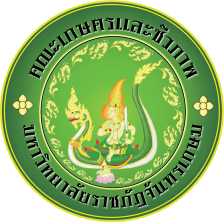 เอกสารคำขอเพิ่ม/เบิกวัสดุ ประเภทกระดาษ A4 ประจำปีงบประมาณ พ.ศ. ...............ชื่อ (นาย / นาง / นางสาว)...........................................................................................................................................................        อาจารย์ 	    เจ้าหน้าที่           อื่นๆ ระบุ....................................................................................................................มีความประสงค์ขอเพิ่ม/เบิกวัสดุ ประเภทกระดาษ A4	เพื่อ......................................................................................................................................................................................................................................................................................................................................................................................จำนวน..........แผ่น จากเดิมที่ได้รับอนุมัติจากมติที่ประชุมคณะกรรมการบริหารคณะ จำนวน..............แผ่น		จึงเรียนมาเพื่อโปรดพิจารณาลงชื่อ.................................................			(............................................................)   				    ผู้ขอเบิกวัสดุลงชื่อ........................................................(...............................................................)เจ้าหน้าที่พัสดุลงชื่อ.........................................................(................................................................)หัวหน้างานพัสดุ อนุมัติ   ไม่อนุมัติจำนวน..............แผ่นลงชื่อ.........................................................(................................................................)รองคณบดีฝ่ายบริหารฯ อนุมัติ   ไม่อนุมัติจำนวน..............แผ่น